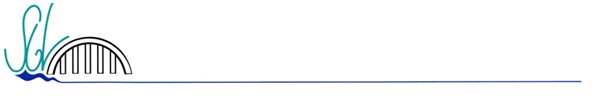 Schulinterner Lehrplanzum Kernlehrplan für die Einführungsphase der gymnasialen OberstufeEnglischStand: Dezember 2015InhaltAufgaben und Ziele des FachesGrundsätze der fachmethodischen und fachdidaktischen ArbeitKompetenzbereiche des Faches und Kompetenzerwartungen am Ende der EinführungsphaseUnterrichtsvorhabenÜbersichtsrasterBeispiele konkretisierter UnterrichtsvorhabenLeistungsbewertungLehr- und Lernmittel5. Qualitätssicherung und Evaluation1.  Aufgaben und Ziele des FachesGrundsätze der fachmethodischen und fachdidaktischen Arbeit Das Schulprogramm des Städtischen Gymnasiums Leichlingen beinhaltet die folgenden überfachlichen Grundsätze für die Arbeit im Unterricht, die auch den Englischunterricht prägen:Der Unterricht fördert die aktive Teilnahme der Schülerinnen und Schüler und berücksichtigt ihre individuellen Lernwege. Er bietet Gelegenheit zu und Unterstützung bei selbstständiger Arbeit. Gleiches gilt für die Förderung der Zusammenarbeit zwischen den Schülerinnen und Schülern. Vorrangiges Ziel ist es, allen Schülerinnen und Schülern einen individuellen kontinuierlichen Lernzuwachs zu ermöglichen.Darüber hinaus gelten für den Englischunterricht folgende fachliche Grundsätze:Der Englischunterricht fördert die Schülerinnen und Schüler im Aufbau von Kompetenzen in allen Kompetenzbereichen. Der Aufbau kommunikativer und interkultureller Kompetenz erfolgt integrativ in komplexen Unterrichtsvorhaben, in denen eine Vielfalt unterschiedlicher Methoden und Verfahren zur Bearbeitung realitätsnaher, anwendungsorientierter Aufgabenstellungen eingesetzt wird.Zur Förderung interkultureller Handlungsfähigkeit werden authentische Texte und Medien eingesetzt, die den Schülerinnen und Schülern exemplarisch vertiefte Einblicke in die Lebenswirklichkeiten englischsprachiger Länder vermitteln. Die Öffnung des Unterrichts (z.B. durch Kontakte mit den Partnerschulen – Gillotts School in Henley bzw. Freedom High School in Oakley/Kalifornien, gegebenenfalls Besuche englischsprachiger Theateraufführungen u.a.) dient ebenfalls dieser Kompetenzförderung.Unabhängig von der gewählten Form der Lernorganisation wird Englisch nach Möglichkeit in allen Phasen des Unterrichts als Kommunikations- und Arbeitssprache verwendet.Der Englischunterricht pflegt einen positiven, entwicklungsorientierten Umgang mit der individuellen sprachlichen Leistung. Diagnose und individuelle Förderung sind eng verzahnt. Fehler werden als Lerngelegenheiten betrachtet und bieten die Möglichkeit zu self-correction und wertschätzender peer correction. Das Englischlernen ist geprägt von Transparenz und Reflexion über die Sprache und Sprachverwendung, um so die Basis für lebenslanges Lernen zu schaffen.Mündlichkeit hat im Englischunterricht einen hohen Stellenwert. Dies wird sichtbar in der Auswahl von Lernarrangements, die monologisches, dialogisches und multilogisches Sprechen fördern.1.2. Kompetenzbereiche des Faches und Kompetenzerwartungen am Ende der EinführungsphaseDie im Folgenden aufgeführten Kompetenzerwartungen orientieren sich maßgeblich an den Bildungsstandards für die fortgeführte Fremdsprache (Englisch/Französisch) für die allgemeine Hochschulreife, die sich auf die international anerkannten Kategorien und Referenzniveaus des gemeinsamen europäischen Referenzrahmens für Sprachen: lernen, lehren, beurteilen (GER) des Europarats beziehen. Sie lassen sich den folgenden Kompetenzbereichen zuordnen: 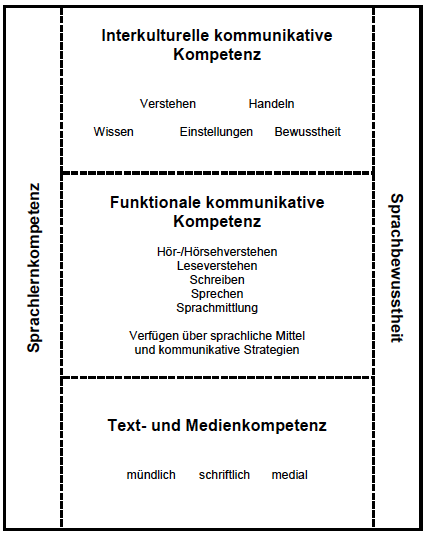 Funktionale kommunikative Kompetenz untergliedert sich in Anlehnung an den gemeinsamen europäischen Referenzrahmen (GER) in die Teilkompetenzen Hör-/Hörsehverstehen, Leseverstehen, Sprechen (an Gesprächen teilnehmen / zusammenhängendes Sprechen), Schreiben und Sprachmittlung. In der Kommunikation kommen diese Teilkompetenzen in der Regel integrativ zum Tragen, auch wenn sie aus Darstellungsgründen im Kernlehrplan getrennt aufgeführt werden. Differenziertes Sprachhandeln erfordert das Verfügen über sprachliche Mittel, d.h. Wortschatz, Grammatik, Aussprache und Orthografie sowie die Anwendung kommunikativer Strategien. Die sprachlichen Mittel haben in allen Kompetenzbereichen grundsätzlich dienende Funktion, die erfolgreiche Kommunikation steht im Vordergrund. Interkulturelle kommunikative Kompetenz ist gerichtet auf Verstehen und Handeln in Kontexten, in denen die Fremdsprache verwendet wird. Schülerinnen und Schüler erschließen die in fremdsprachigen und fremdkulturellen Texten enthaltenen Informationen, Sinnangebote und Handlungsaufforderungen und reflektieren sie vor ihrem eigenen kulturellen und gesellschaftlichen Hintergrund. Als ‚Text’ werden in diesem Zusammenhang alle mündlich, schriftlich und medial vermittelten Produkte verstanden, die Schülerinnen und Schüler rezipieren, produzieren oder austauschen. Damit erwerben sie die Voraussetzungen, Empathie wie auch kritische Distanz gegenüber kulturellen Besonderheiten zu entwickeln, ein begründetes persönliches Urteil zu fällen sowie ihr eigenes kommunikatives Handeln situationsangemessen und adressatengerecht zu gestalten. Der Prozess interkulturellen Verstehens und Handelns beruht auf dem Zusammenwirken von Wissen, Einstellungen und Bewusstheit. Schülerinnen und Schüler nutzen verschiedene Wissenskomponenten – u.a. das soziokulturelle Orientierungswissen sowie ihre Einsichten in die kulturelle Prägung von Sprache – für das Verstehen und Handeln. Erfolgreiche interkulturelle Kommunikation setzt bei Schülerinnen und Schülern darüber hinaus angemessene interkulturelle Einstellungen und Bewusstheit voraus. Dazu zählen insbesondere die Bereitschaft und Fähigkeit, anderen respektvoll zu begegnen, sich kritisch mit ihnen auseinanderzusetzen, das eigene Verstehen und Handeln zu hinterfragen sowie andere kulturelle Besonderheiten zu akzeptieren und in kommunikativen Auseinandersetzungen zu reflektieren. Text- und Medienkompetenz umfasst die Fähigkeit der Schülerinnen und Schüler, Texte selbstständig, zielbezogen sowie in ihren historischen und sozialen Dimensionen zu verstehen und zu deuten sowie eine Interpretation zu begründen. Dies schließt auch ihre Fähigkeit ein, die gewonnenen Erkenntnisse über die Bedingungen und Techniken der Texterstellung für die eigene Produktion von Texten zu nutzen. Auch in diesem Zusammenhang gilt der erweiterte Textbegriff. Sprachlernkompetenz beinhaltet die Fähigkeit und Bereitschaft, das eigene Sprachenlernen selbstständig zu analysieren und es bewusst und eigenverantwortlich zu gestalten. Sprachlernkompetenz zeigt sich im Verfügen über sprachbezogene Lernmethoden und in der Beherrschung daraus abgeleiteter, konkreter Strategien, die Schülerinnen und Schüler während ihres individuellen Spracherwerbsprozesses auch im Umgang mit anderen Sprachen erfahren haben. Sprachbewusstheit umfasst eine Sensibilität für die Struktur und den Gebrauch von Sprache und sprachlich vermittelter Kommunikation in ihren soziokulturellen, kulturellen, politischen und historischen Zusammenhängen. Sie ermöglicht Schülerinnen und Schülern, die Ausdrucksmittel einer Sprache variabel und bewusst zu nutzen. Sie ist ausgerichtet auf die Reflexion über Sprache und die sprachlich sensible Gestaltung von Kommunikationssituationen. Die Entwicklung von Sprachbewusstheit unterstützt den Aufbau eines individuellen Mehrsprachigkeitsprofils. Kompetenzerwartungen am Ende der Einführungsphase Der Unterricht soll es den Schülerinnen und Schülern ermöglichen, dass sie – aufbauend auf einer ggf. heterogenen Kompetenzentwicklung in der Sekundarstufe I – am Ende der Einführungsphase über die im Folgenden genannten Kompetenzen verfügen. Dabei werden übergeordnete und konkretisierte Kompetenzerwartungen zu allen Kompetenzbereichen aufgeführt. Am Ende der Einführungsphase erreichen die Schülerinnen und Schüler die Niveaustufe B1 des GER mit Anteilen an der Niveaustufe B2. Funktionale kommunikative Kompetenz Die nachfolgend aufgeführten funktionalen kommunikativen Teilkompetenzen erwerben die Schülerinnen und Schüler insbesondere in den Themenfeldern des grundlegenden soziokulturellen Orientierungswissens.Hörverstehen und Hörsehverstehen Die Schülerinnen und Schüler können Äußerungen und authentische Hör- bzw. Hörsehtexte zu vertrauten Themen verstehen, sofern deutlich artikulierte repräsentative Varietäten der Zielsprache verwendet werden. Sie können in unmittelbar erlebter face-to-face-Kommunikation und aus auditiven und audiovisuellen Texten die Gesamtaussage, Hauptaussagen und Einzelinformationen entnehmen, zum Aufbau eines Textverständnisses textinterne Informationen und textexternes 
(Vor-)Wissen verknüpfen, wesentliche Einstellungen der Sprechenden erfassen, einen für ihr Verstehensinteresse geeigneten Zugang und Verarbeitungsstil (globales, detailliertes und selektives Hör- bzw. Hörsehverstehen) auswählen. Leseverstehen Die Schülerinnen und Schüler können umfangreichere authentische Texte unterschiedlicher Textsorten zu vertrauten Themen verstehen. Sie können Sach- und Gebrauchstexten, literarischen Texten sowie mehrfach kodierten Texten Hauptaussagen und leicht zugängliche Einzelinformationen entnehmen und diese Informationen in den Kontext der Gesamtaussage einordnen, zum Aufbau eines Textverständnisses textinterne Informationen und textexternes
(Vor-)Wissen verknüpfen, implizite Informationen, auch Einstellungen und Meinungen, erschließen, einen für ihr Verstehensinteresse geeigneten Zugang und Verarbeitungsstil (globales, selektives und detailliertes Leseverstehen) auswählen. Sprechen: an Gesprächen teilnehmen Die Schülerinnen und Schüler können sich an Gesprächen zu vertrauten Themen weitgehend situationsangemessen und adressatengerecht beteiligen. Sie können Gespräche angemessen beginnen, fortführen und beenden, bei sprachlichen Schwierigkeiten aufrechterhalten und Missverständnisse in der Regel überwinden, sich in unterschiedlichen Rollen in formellen und informellen Gesprächssituationen ggf. nach Vorbereitung beteiligen, eigene Standpunkte darlegen und begründen, ein Grundinventar von Techniken für die Planung und Realisierung eigener Gesprächsbeiträge nutzen und bei sprachlichen Schwierigkeiten grundlegende Kompensationsstrategien funktional anwenden. Sprechen: zusammenhängendes Sprechen Die Schülerinnen und Schüler können zu vertrauten Themen zusammenhängend sowie weitgehend situationsangemessen und adressatengerecht sprechen. Sie können Sachverhalte, Handlungsweisen, Erfahrungen, Vorhaben, Problemstellungen und Einstellungen darstellen und kommentieren, Arbeitsergebnisse darstellen und kürzere Präsentationen darbieten, in ihrer Darstellung wesentliche Punkte hinreichend präzise hervorheben und durch Details unterstützen, ein Grundinventar von Techniken für die Planung und Realisierung eigener Redebeiträge und Präsentationen nutzen, ggf. Medien unterstützend einsetzen und bei sprachlichen Schwierigkeiten grundlegende Kompensationsstrategien funktional anwenden. Schreiben Die Schülerinnen und Schüler können zusammenhängende Texte zu vertrauten Themen intentions- und adressatengerecht verfassen. Sie können unter Beachtung wesentlicher Textsortenmerkmale ein grundlegendes Spektrum von Sach- und Gebrauchstexten verfassen und dabei gängige Mitteilungsabsichten realisieren, unter Beachtung wesentlicher Textsortenmerkmale verschiedene Formen des kreativen Schreibens realisieren, wesentliche Informationen und zentrale Argumente aus verschiedenen Quellen in die eigene Texterstellung einbeziehen sowie Standpunkte begründen und gegeneinander abwägen, ihre Texte unter Einsatz eines weitgehend angemessenen Stils und Registers adressatengerecht gestalten, ihre Texte im Hinblick auf Inhalt, Sprache und Form planen, unter Nutzung ihrer Planung verfassen und überarbeiten. Sprachmittlung Die Schülerinnen und Schüler können in zweisprachigen Kommunikationssituationen wesentliche Inhalte von Äußerungen und authentischen Texten zu vertrauten Themen sinngemäß für einen bestimmten Zweck weitgehend adressatengerecht und situationsangemessen mündlich und schriftlich in der jeweils anderen Sprache zusammen-fassend wiedergeben. Sie können in informellen und vertrauten formellen Begegnungssituationen wesentliche Aussagen in die jeweilige Zielsprache mündlich sprachmittelnd sinngemäß übertragen, den Inhalt von Äußerungen bzw. Texten – bei Bedarf unter Verwendung von Hilfsmitteln – in die jeweilige Zielsprache schriftlich sprachmittelnd sinngemäß übertragen, ggf. auf einzelne Nachfragen eingehen und für das Verstehen erforderliche Erläuterungen hinzufügen. Verfügen über sprachliche Mittel Die Schülerinnen und Schüler können ein grundlegendes Spektrum sprachlicher Mittel weitgehend funktional einsetzen, um mündliche und schriftliche Kommunikationssituationen zu bewältigen. Dabei ggf. auftretende sprachliche Normabweichungen beeinträchtigen die Kommunikation nicht.Sie können einen grundlegenden allgemeinen und in Bezug auf das soziokulturelle Orientierungswissen erweiterten thematischen Wortschatz sowie einen grundlegenden Funktions- und Interpretationswortschatz funktional nutzen und die englische Sprache in der Auseinandersetzung mit vertrauten Sachverhalten als Arbeitssprache verwenden; sie können darüber hinaus auch geläufige Wörter und Wendungen aus dem Bereich informeller mündlicher Sprachverwendung einsetzen, ein gefestigtes Repertoire grundlegender grammatischer Strukturen zur Realisierung ihrer Kommunikationsabsichten funktional und weitgehend sicher verwenden, darunter grundlegende Formen der Hypotaxe sowie geläufige Infinitiv-, Gerundial- und Partizipialkonstruktionen, ein gefestigtes Repertoire typischer Aussprache- und Intonationsmuster nutzen und dabei eine zumeist klare Aussprache und weitgehend angemessene Intonation zeigen; auf weniger geläufige Formen der Aussprache und leichte dialektale Einfärbungen können sie sich meist einstellen, sofern deutlich artikuliert wird, ihre Vertrautheit mit grundlegenden Regelmäßigkeiten der englischen Orthografie und Zeichensetzung nutzen und ihren aktiven Wortschatz orthografisch zumeist korrekt verwenden. Interkulturelle kommunikative Kompetenz Die Schülerinnen und Schüler können in interkulturellen Kommunikationssituationen sowohl in direkten persönlichen Begegnungen als auch im Umgang mit englischsprachigen Texten und Medien handeln. Sie können kulturell geprägte Sachverhalte, Situationen und Haltungen verstehen und kulturelle Konventionen und Unterschiede in ihrem interkulturellen Handeln berücksichtigen. Dabei greifen sie auf ihr grundlegendes soziokulturelles Orientierungswissen zurück und werden geleitet von ihren Einstellungen und ihrer Bewusstheit für eine gendersensible, respektvolle interkulturelle Kommunikation. Soziokulturelles Orientierungswissen Sie greifen auf ihr grundlegendes Orientierungswissen zu folgenden Themenfeldern anglophoner Bezugskulturen zurück: Alltagswirklichkeiten und Zukunftsperspektiven junger Erwachsener: (Sprachen-)Lernen, Leben und Arbeiten im englischsprachigen Ausland Politische, soziale und kulturelle Wirklichkeiten: Zusammenleben, Kommunikation und Identitätsbildung im digitalen Zeitalter Globale Herausforderungen und Zukunftsvisionen: Wertorientierung und Zukunftsentwürfe im „global village“ Sie können ihr grundlegendes soziokulturelles Orientierungswissen im Allgemeinen selbstständig festigen und erweitern, indem sie ihre Wissensbestände vernetzen und sich neues Wissen aus englischsprachigen Quellen aneignen, ihr grundlegendes soziokulturelles Orientierungswissen hinterfragen und dabei die jeweilige kulturelle Perspektive berücksichtigen. Interkulturelle Einstellungen und Bewusstheit Sie können sich kultureller Vielfalt und der damit verbundenen Chancen und Herausforderungen bewusst werden und neuen Erfahrungen mit fremder Kultur grundsätzlich offen und lernbereit begegnen, sich fremdkultureller Werte, Normen und Verhaltensweisen, die von den eigenen Vorstellungen abweichen, bewusst werden und Toleranz zeigen, sofern Grundprinzipien friedlichen und respektvollen Zusammenlebens nicht verletzt werden, sich ihrer eigenen kulturgeprägten Wahrnehmungen und Einstellungen bewusst werden und sie auch aus Gender-Perspektive in Frage stellen. Interkulturelles Verstehen und Handeln Sie können in der Auseinandersetzung mit den politisch, sozial und kulturell geprägten Lebensumständen von Menschen der anglophonen Bezugskulturen kulturspezifische Wertvorstellungen, Einstellungen und Lebensstile verstehen und mit eigenen Vorstellungen vergleichen, sich aktiv in Denk- und Verhaltensweisen von Menschen anderer Kulturen hineinversetzen (Perspektivwechsel) und aus der spezifischen Differenzerfahrung Verständnis sowie ggf. kritische Distanz bzw. Empathie für den anderen entwickeln, in formellen wie informellen interkulturellen Begegnungssituationen typische kulturspezifische Konventionen und Besonderheiten in der Regel beachten, mögliche sprachlich-kulturell bedingte Missverständnisse und Konflikte in der Regel überwinden, sich mit englischsprachigen Kommunikationspartnern über kulturelle Gemeinsamkeiten und Unterschiede austauschen. Text- und Medienkompetenz Text- und Medienkompetenz erwerben die Schülerinnen und Schüler insbesondere in den Themenfeldern des grundlegenden soziokulturellen Orientierungswissens. Die Schülerinnen und Schüler können authentische Texte vertrauter Thematik verstehen und deuten sowie eigene mündliche und schriftliche Texte produzieren. Dabei beachten sie die jeweilige Kommunikationssituation und zentrale Textsortenmerkmale. Sie wenden ein grundlegendes Methodenrepertoire für den analytisch-interpretierenden sowie den produktions- bzw. anwendungsorientierten Umgang mit Texten und Medien an. Sie können Texte unter Beachtung wesentlicher Aspekte ihres spezifischen kommunikativen und kulturellen Kontextes – vor allem Verfasserin/Verfasser, Sprecherin/Sprecher, Adressatin/Adressat, Ort, Zeit, Anlass – verstehen sowie ihre Gesamtaussage benennen und Hauptaussagen und wichtige Details wiedergeben, Texte angeleitet in Bezug auf Aussageabsicht, Darstellungsform und Wirkung deuten; dazu berücksichtigen sie wesentliche Textsortenmerkmale sowie auffällige Wechselbeziehungen zwischen Inhalt und strukturellen, sprachlichen, grafischen, akustischen und filmischen Mitteln, unter Verwendung von Belegen eine einfache Textdeutung entwickeln und unter Bezugnahme auf ihr Welt- und soziokulturelles Orientierungswissen Stellung beziehen, sich dem Gehalt und der Wirkung von Texten annähern, indem sie eigene kreative Texte entwickeln und dabei angeleitet ausgewählte Inhalts- oder Gestaltungselemente verändern oder die Darstellung ergänzen, ihr Erstverstehen, ihre Deutungen und ihre Produktionsprozesse kritisch reflektieren und ggf. revidieren, einschätzen, welchen Stellenwert Texte und Medien für das eigene Sachinteresse bzw. für die Bearbeitung einer Aufgabenstellung haben, unterschiedliche Medien, Strategien und Darstellungsformen nutzen, um eigene Texte – mündlich wie schriftlich – adressatenorientiert zu stützen. Die Schülerinnen und Schüler erwerben die Text- und Medienkompetenz in exemplarischer und kritischer Auseinandersetzung mit einem repräsentativen und geschlechtersensibel ausgewählten Spektrum soziokulturell relevanter Sach- und Gebrauchstexte Texte der privaten und öffentlichen Kommunikation (Brief/E-Mail, Tagebucheintrag, Bericht, Kommentar, Leserbrief)Texte in berufsorientierter Dimension (Schul-/Universitätsexposés, Stellenanzeigen)literarischer Texte lyrische Texte (Gedichte) narrative Texte (ein kürzerer zeitgenössischer Roman) dramatische Texte (ein Kurzdrama oder ein Dramen- bzw. Drehbuchauszug)diskontinuierlicher Texte Text-Bild-Kombinationen medial vermittelter Texte auditive Formate (podcasts, songs)audiovisuelle Formate (ein Spielfilm bzw. Spielfilmauszüge)Texte aus dem Internet (blogs)Sprachlernkompetenz Die Schülerinnen und Schüler können auf der Grundlage ihres bisher erreichten Mehrsprachigkeitsprofils ihre sprachlichen Kompetenzen weitgehend selbstständig erweitern. Dabei nutzen sie ein erweitertes Repertoire von Strategien und Techniken des selbstständigen und kooperativen Sprachenlernens. Sie können (auch außerunterrichtliche) Gelegenheiten für fremdsprachliches Lernen nutzen, um den eigenen Spracherwerb zu intensivieren, durch Erproben sprachlicher Mittel und kommunikativer Strategien die eigene Sprachkompetenz festigen und erweitern und in diesem Zusammenhang die an anderen Sprachen erworbenen Kompetenzen nutzen, ein- und zweisprachige Wörterbücher sowie weitere Arbeitsmittel und Medien für das eigene Sprachenlernen und die Informationsbeschaffung nutzen, ihren Lernprozess beobachten und planen und den Grad ihrer eigenen Sprachbeherrschung im Allgemeinen treffend einschätzen und dokumentieren, kontinuierlich eigene Fehlerschwerpunkte bearbeiten, Anregungen zur Weiterarbeit kritisch aufnehmen und Schlussfolgerungen für ihr eigenes Sprachenlernen ziehen, die Bearbeitung von Aufgaben selbstständig auch unter Nutzung kooperativer Arbeitsformen des Sprachenlernens planen, durchführen und mit dabei auftretenden Schwierigkeiten ergebnisorientiert umgehen, Arbeitsergebnisse in der Fremdsprache sachgerecht dokumentieren, intentions- und adressatenorientiert präsentieren und den erreichten Arbeitsstand weitgehend selbstständig und im Austausch mit anderen evaluieren, fachliche Kenntnisse und Methoden auch im Rahmen fachübergreifender Frage- und Aufgabenstellungen nutzen. Sprachbewusstheit Die Schülerinnen und Schüler können grundlegende Einsichten in Struktur und Gebrauch der englischen Sprache und ihre Kenntnisse anderer Sprachen nutzen, um mündliche und schriftliche Kommunikationsprozesse weitgehend sicher zu bewältigen. Sie können sprachliche Regelmäßigkeiten, Normabweichungen, Varianten und Varietäten des Sprachgebrauchs erkennen und beschreiben, grundlegende Beziehungen zwischen Sprach- und Kulturphänomenen erkennen und beschreiben, über Sprache gesteuerte markante Beeinflussungsstrategien erkennen und beschreiben (critical language awareness), ihren Sprachgebrauch reflektiert an die Erfordernisse der Kommunikationssituation anpassen, ihr Sprachhandeln im Allgemeinen bedarfsgerecht planen und Kommunikationsprobleme weitgehend selbstständig beheben.UnterrichtsvorhabenDie Darstellung der Unterrichtsvorhaben im schulinternen Lehrplan hat das Ziel, die im Kernlehrplan aufgeführten Kompetenzen abzudecken. Dies entspricht der Verpflichtung jeder Lehrkraft, die im Kernlehrplan beschriebenen Kompetenzen bei den Lernenden auszubilden und zu entwickeln.Im „Übersichtsraster Unterrichtsvorhaben“ wird die für alle Lehrerinnen und Lehrer gemäß Fachkonferenzbeschluss verbindliche Verteilung der Unterrichtsvorhaben dargestellt. Das Übersichtsraster dient dazu, einen schnellen Überblick über die Zuordnung der Unterrichtsvorhaben zu den einzelnen Jahrgangsstufen sowie den im Kernlehrplan genannten Kompetenzen zu verschaffen. Zum Zwecke der Klarheit und Übersichtlichkeit werden an dieser Stelle schwerpunktmäßig zu erwerbende Kompetenzen ausgewiesen; die konkretisierten Kompetenzerwartungen finden dagegen erst auf der Ebene konkretisierter Unterrichtsvorhaben Berücksichtigung. Der ausgewiesene Zeitbedarf versteht sich als grobe Orientierungsgröße, die nach Bedarf über- oder unterschritten werden kann. Um Spielraum für Vertiefungen, besondere Schülerinteressen, aktuelle Themen bzw. die Erfordernisse anderer besonderer Ereignisse (z.B. Praktika, Kursfahrten o.ä.) zu erhalten, sind im Rahmen dieses schulinternen Lehrplans nur ca. 75 Prozent der Bruttounterrichtszeit verplant.2.1 Übersichtsraster2.2	Beispiele konkretisierter UnterrichtsvorhabenDie folgenden Übersichten weisen – unter Orientierung am KLP GOSt Englisch – Festlegungen der Fachkonferenz Englisch zu zentralen Schwerpunkten der Unterrichtsarbeit/des Kompetenzerwerbs sowie weitere zentrale Absprachen (graue Kästen unten) für das jeweilige Unterrichtsvorhaben/Quartal aus.3.	Grundsätze der Leistungsbewertung und LeistungsrückmeldungAuf der Grundlage von § 48 SchulG, § 13 APO-GOSt sowie Kapitel 3 und 4 des Kernlehrplans GOSt Englisch hat die Fachkonferenz im Einklang mit dem entsprechenden schulbezogenen Leistungskonzept die nachfolgenden Grundsätze zur Leistungsbewertung und Leistungsrückmeldung beschlossen. Die nachfolgenden Absprachen stellen die Minimalanforderungen an das lerngruppenübergreifende gemeinsame Handeln der Fachgruppenmitglieder dar. Bezogen auf die einzelne Lerngruppe kommen ergänzend weitere der in den Folgeabschnitten genannten Instrumente der Leistungsüberprüfung zum Einsatz.Über die Grundsätze der Leistungsbewertung und -rückmeldung werden die Schülerinnen und Schüler zu Beginn des Schuljahres von der unterrichtenden Fachlehrkraft informiert.Übergeordnete KriterienSowohl die schriftlichen als auch die sonstigen Formen der Leistungsüberprüfung orientieren sich an den folgenden allgemeinen Kriterien:Sicherheit im Umgang mit der Fremdsprache sowie Erfüllung fremdsprachlicher Normen, Selbstständigkeit und Klarheit in Aufbau und Sprache, sachliche Richtigkeit und Schlüssigkeit der Aussagen, Differenziertheit des Verstehens und Darstellens, Vielfalt der Gesichtspunkte und ihre jeweilige Bedeutsamkeit, Herstellen geeigneter Zusammenhänge, Eigenständigkeit der Auseinandersetzung mit Sachverhalten und Problemstellungen, argumentative Begründung eigener Urteile, Stellungnahmen und Wertungen.Die Leistungsbewertung im Bereich Sprachliche Leistung erfolgt grundsätzlich in pädagogisch-didaktischer Orientierung an dem Regelstandard, der in Kap. 2 des KLP GOSt in Form der Kompetenzerwartungen sowie im Runderlass des MSW vom 05.01.2012 als GeR-Niveau für den jeweiligen Ausbildungsabschnitt ausgewiesen wird:Ende der EF: Kompetenzniveau B1 mit Anteilen von B2Ende der Q1: Kompetenzniveau B2 Ende der Q2/Abitur: Kompetenzniveau B2 mit Anteilen von C1 im rezeptiven BereichKlausurenDie in Kapitel 3 des KLP GOSt Englisch eröffneten vielfältigen Möglichkeiten der Kombination zu überprüfender Teilkompetenzen aus dem Bereich der Funktionalen kommunikativen Kompetenz sollen unter Berücksichtigung der Setzungen in Kap. 4 (Abitur) und in den Abiturvorgaben genutzt werden, um einerseits ein möglichst differenziertes Leistungsprofil der einzelnen Schülerinnen und Schüler zu erhalten und sie andererseits gut auf die Prüfungsformate der schriftlichen Abiturprüfung vorzubereiten.Neben der integrierten Überprüfung von Textrezeption und -produktion (Leseverstehen bzw. Hör-/Hörsehverstehen und Schreiben) werden auch isolierte Überprüfungsformen (mittels geschlossener und halboffener Aufgaben bzw. mittels Schreibimpulsen) eingesetzt. Die Sprachmittlung wird gemäß Vorgabe durch den KLP stets isoliert überprüft, und zwar – mit Blick auf die schriftliche Abiturprüfung – in Klausuren in der Richtung Deutsch-Englisch. Die integrative Überprüfung von Leseverstehen und Schreiben bzw. Hör-/Hörsehverstehen und Schreiben folgt dem Muster „vom Ausgangstext zum Zieltext“, und zwar gesteuert durch den Dreischritt comprehension (AFB 1) – analysis (AFB 2) – evaluation (AFB 3), wobei letzterer Bereich durch eine Stellungnahme (comment) oder eine kreative Textproduktion (re-creation of text) erfüllt werden kann, ggf. in Form einer Auswahl. Die isolierte Überprüfung der rezeptiven Teilkompetenzen Leseverstehen bzw. Hör-/Hörsehverstehen erfolgt mittels einer hinreichend großen Zahl von Items, die in der Regel verschiedene Verstehensstile abdecken; dabei kommen halboffene und/oder geschlossene Formate zum Einsatz. In der Regel werden Hörtexte und Hörsehtexte mindestens zweimal vorgespielt.Bei der Wahl der Ausgangsmaterialien und der Schreibaufgaben sollen jeweils Textformate ausgewählt werden, deren vertiefte Behandlung innerhalb des jeweiligen Unterrichtsvorhabens den Schwerpunkt bildet (zu den in den Klausuren zu überprüfenden Teilkompetenzen siehe Kap. 3.1). Die Klausurdauer beträgt in der Einführungsphase 90 Minuten.Sprachliche wie inhaltliche Stärken und Schwächen werden in einer Randkorrektur hervorgehoben. Punktuell wird bei sprachlichen Fehlern im Rahmen offener Aufgabenstellungen ein Korrekturvorschlag in Klammern notiert werden (sog. Positivkorrektur).Für die Bewertung der Darstellungsleistung in Klausuren werden die Kriterien des Zentralabiturs zugrunde gelegt. Die inhaltliche Leistung wird wie im Zentralabitur mittels inhaltlicher Einzelkriterien erfasst. Bei der Bepunktung pro Kriterium sind sowohl die Quantität als auch die Qualität der Leistung individuell angemessen zu berücksichtigen.Kriterien für die Überprüfung der schriftlichen Leistung:(a) Sprachliche LeistungIn Klausuren kommt ein Bewertungsraster in Anlehnung an das des Zentralabiturs zum Einsatz. (b) Inhaltliche Leistung
Die inhaltliche Leistung wird wie im Zentralabitur mittels inhaltlicher Einzelkriterien erfasst. Bei der Bepunktung pro Kriterium sind sowohl die Quantität als auch die Qualität der Leistung individuell angemessen zu berücksichtigen.Die Bildung der Gesamtnote orientiert sich an den Vorgaben des Kap. 4 des KLP GOSt (Abiturprüfung). Die Noten-Punkte-Zuordnung ist am Prozente-Schema des Zentralabiturs zu orientieren.Im Falle der separaten Bewertung nach inhaltlicher Leistung und sprachlicher Leistung/Darstellungsleistung schließt eine „ungenügende“ sprachliche oder inhaltliche Leistung eine Gesamtnote oberhalb von „mangelhaft (plus)“ für den betreffenden Klausurbereich aus (vgl. Bildungsstandards für die fortgeführte Fremdsprache [Englisch/Französisch] für die Allgemeine Hochschulreife, 2012, S. 34).Auf dem Bewertungsbogen sind die Punktzahlen für die inhaltlichen und sprachlichen Teilbereiche sowie Gesamtpunktzahl und Gesamtnote ersichtlich. Nach Bedarf erfolgt eine individuelle Rückmeldung (z.B. über einen formalisierten Rückmeldebogen) zu Möglichkeiten der Kompetenzerweiterung. Sonstige MitarbeitDer Bereich Sonstige Mitarbeit erfasst alle übrigen Leistungen, die im Zusammenhang mit dem Unterricht erbracht werden. In diesem Bereich werden besonders die Teilkompetenzen aus dem Bereich mündlicher Sprachverwendung berücksichtigt. Dies geschieht durch systematische und kontinuierliche Beobachtung der Kompetenzentwicklung und des Kompetenzstandes im Unterrichtsgespräch, in Präsentationen, Rollenspielen, etc. sowie in Gruppen- oder Partnerarbeit. Dabei ist aber darauf zu achten, dass es auch hinreichend Lernsituationen gibt, die vom Druck der Leistungsbewertung frei sind. Überprüfung im Bereich der sonstigen Mitarbeitallgemein kontinuierliche, punktuell fokussierte Beobachtung der individuellen Kompetenzentwicklung im UnterrichtBeiträge zum Unterricht in Plenumsphasen sowie im Rahmen sonstiger Arbeitsprozesse (u.a. in den Unterricht eingebrachte Hausaufgaben, Recherchen, Gruppenarbeit, Ergebnispräsentationen, Rollenspiele)Präsentationen/Referate einzelner Schüler bzw. Schülergruppen (angebunden an das jeweilige Unterrichtsvorhaben)kurze schriftliche Übungen zur anwendungsorientierten (!) Überprüfung des Bereichs 'Verfügbarkeit sprachlicher Mittel' und der Sprachlernkompetenz (Arbeitsmethoden und -techniken, z.B. Wortschatzarbeit, Wörterbuchbenutzung)Protokolle Kriterien für die Überprüfung im Bereich der sonstigen MitarbeitAußer (und z.T. abweichend von) den o.g. Kriterien zur Bewertung schriftlicher Leistungen kommen hierbei insbesondere auch solche Kriterien zum Tragen, die sich auf mündlichen Sprachgebrauch, Sprachlernkompetenz sowie auf das Arbeiten in Selbstständigkeit, in der Gruppe bzw. im Team beziehen:Mündlicher SprachgebrauchPräsentationsfähigkeitDiskursfähigkeitFlüssigkeit (fluency)Aussprache und IntonationSprachlernkompetenzDokumentationsfähigkeit bezogen auf Arbeitsprozesse und Arbeitsergebnisse (z.B. Portfolio-Arbeit)Fähigkeit zur kompetenzorientierten Selbst- und Fremdeinschätzung, Umgang mit FeedbackFähigkeit, eigene Lernbedarfe zu erkennen und zu formulieren, und Fähigkeit zum selbstgesteuerten SprachenlernenArbeiten in Selbstständigkeit bzw. in der Gruppe oder im TeamSelbstständigkeit, Zuverlässigkeit, Ausdauer, Konzentration und Ernsthaftigkeit im Sinne der zielstrebigen Aufgabenbewältigung Übernahme von Verantwortung, Hilfsbereitschaft, Kompromissbereitschaft und Akzeptieren von GruppenbeschlüssenGrundsätze der Leistungsrückmeldung und Beratung Die Leistungsrückmeldung erfolgt in mündlicher und schriftlicher Form. Eine Rückmeldung über die in Klausuren erbrachte Leistung erfolgt regelmäßig in Form der Randkorrektur samt Auswertungsraster und nach Bedarf auch über einen Rückmeldebogen. Über die Bewertung substantieller punktueller Leistungen aus dem Bereich der Sonstigen Mitarbeit werden die Schülerinnen und Schüler in der Regel mündlich informiert, ggf. auf Nachfrage; dabei wird ihnen erläutert, wie die jeweilige Bewertung zustande kommt. Schriftliche Übungen und sonstige Formen schriftlicher Leistungsüberprüfung werden schriftlich korrigiert und bewertet.Zum Ende eines Quartals erfolgt in einem individuellen Beratungsgespräch ein Austausch zwischen Fachlehrkraft und der Schüler oder dem Schüler über den Kompetenzstand und Möglichkeiten des weiteren Kompetenzerwerbs.Die Schülerinnen und Schüler üben sich in der Einschätzung ihrer Stärken und Schwächen. Die Selbsteinschätzung kann auch Anlass für ein Beratungsgespräch sein.Die Feedbackkultur wird außerdem durch regelmäßiges leistungsbezogenes Feedback nach Referaten/Präsentationen, Gruppenarbeiten, etc. gefördert.4. Lehr- und LernmittelIn der Einführungsphase wird das Lehrbuch Context Starter aus dem Cornelsen-Verlag verbindlich eingeführt. Dieses Lehrbuch wird den Schülerinnen und Schülern als Leihexemplar zur Verfügung gestellt. 5. Qualitätssicherung und Evaluation Die Fachgruppe Englisch bemüht sich um eine stete Sicherung der Qualität ihrer Arbeit. Dazu dient unter anderem die jährliche Evaluation des schulinternen Curriculums. Weitere anzustrebende Maßnahmen der Qualitätssicherung und Evaluation sind gegenseitiges Hospitieren, team teaching, Parallelarbeiten und gegebenenfalls gemeinsames Korrigieren. Absprachen dazu werden von den in den Jahrgängen parallel arbeitenden Kolleginnen und Kollegen zu Beginn eines jeden Schuljahres getroffen.Das schulinterne Curriculum stellt keine starre Größe dar, sondern ist als „lebendes Dokument“ zu betrachten. Dementsprechend sind die Inhalte stetig zu überprüfen, um ggf. Modifikationen vornehmen zu können, die sich vor allem aus den flexiblen Variablen Schülerzahl, Fachgruppengröße, Lehr- und Lernmittelentwicklung und Abiturvorgaben ergeben. QuartalUnterrichtsvorhabenZugeordnete Themenfelder 
des soziokulturellen OrientierungswissensSchwerpunkte des KompetenzerwerbsKlausurenEF1-1Teenage dreams and nightmares(ca. 20-26 Stunden)Zusammenleben, Kommunikation und Identitätsbildung 
im digitalen ZeitalterSelbstevaluationsbögenFKK/TMK: Leseverstehen: kürzerer Jugendroman (Ganzschrift)
Schreiben: analysis (Textdeutung/Textsorten-merkmale), kreatives SchreibenIKK: (kulturgeprägte) Selbstwahrnehmung auch aus Gender-PerspektiveSchreiben mit Leseverstehen (integriert)EF1-2Meeting people – online and offline(ca. 20-26 Stunden)Zusammenleben, Kommunikation und Identitätsbildung
im digitalen ZeitalterFKK/TMK: Hör-/Hörsehverstehen und Leseverstehen: unmittelbar erlebte face-to-face  Kommunikation; digitalisierte Texte
Sprechen – an Gesprächen teilnehmen: sich in unterschiedlichen Rollen an Gesprächssituationen beteiligen (Simulation von Begegnungssituationen)
Schreiben: e-mails, blogsSB: (mündlicher) Sprachgebrauch in Anpassung an  KommunikationssituationenSLK: Selbsteinschätzung/Präsentation der eigenen sprachlichen Kompetenzen mittels Portfolio/Schreiben mit Leseverstehen (integriert), Hörverstehen              (isoliert)QuartalUnterrichtsvorhabenZugeordnete Themenfelder 
des soziokulturellen OrientierungswissensSchwerpunkte des KompetenzerwerbsKlausurEF2-1Getting involved – locally and globally(ca. 20-26 Stunden)Wertorientierung und Zukunftsentwürfe
im „global village“FKK/TMK: Hör-/Hörsehverstehen: Reden, songs 
Schreiben: Kommentar, Leserbrief
Sprechen – zusammenhängendes Sprechen: Ergebnispräsentationen
Sprachmittlung: Inhalt von Texten in die jeweilige Zielsprache sinngemäß übertragenSLK: Strategien der Informationsbeschaffung/ Nutzung kooperativer ArbeitsformenSchreiben mit Hörverstehen (integriert), Sprachmittlung            (isoliert)EF2-2Going places – intercultural encounters abroad(ca. 20-26 Stunden)(Sprachen-)Lernen, 
Leben und Arbeiten 
im englischsprachigen AuslandFKK/TMK: Leseverstehen: Stellenanzeigen, Exposé 
Schreiben: Bewerbungsschreiben, Lebenslauf
Sprechen – an Gesprächen teilnehmen: job interviewsSB: Sprachhandeln bedarfsgerecht planenSchreiben mit Leseverstehen (integriert), Sprechen (isoliert) oder einer anderen TeilkompetenzEinführungsphase 1.2: 2. QuartalKompetenzstufe B1 des GeRMeeting people – online and offlineDas Unterrichtsvorhaben dient der Auseinandersetzung mit Aspekten der Kommunikation insbesondere unter dem Einfluss digitaler Medien. Beim Eintritt in die gymnasiale Oberstufe sollen die Schülerinnen und Schüler sich ihre Sprachlernerfahrung bewusst machen und systematisch mit einer Bestandsaufnahme ihrer funktionalen kommunikativen und interkulturellen Kompetenzen beginnen. Dabei erweitern sie ihre kommunikativen Kompetenzen im rezeptiven (Leseverstehen: digitalisierte Texte/ Hörsehverstehen: Spielfilmszenen) und produktiven Bereich (Schreiben: e-mails, blogs).Gesamtstundenkontingent: ca. 26 Std.Sprachlernkompetenzdie eigene sprachliche Kompetenz einschätzen, den Lernprozess beobachten und planen, kontinuierlich eigene Fehlerschwerpunkte bearbeiten und diese Ergebnisse dokumentieren Interkulturelle kommunikative KompetenzOrientierungswissen: (digitale) Medien in ihrer Bedeutung für den Einzelnen und die Gesellschaft: Identitätsfindung, KommunikationEinstellungen und Bewusstheit: den Chancen zu Erfahrungen mit fremden Kulturen mit Hilfe moderner Medien offen und lernbereit begegnen; fremdkulturelle Normen und Verhaltensweisen wahrnehmen und tolerierenVerstehen und Handeln: sich in englischsprachigen Kommunikationssituation online/offline über kulturelle Gemeinsamkeiten/Unterschiede austauschenSprachbewusstheitSprachgebrauch angemessen an Kommunikationssituationen anpassenSprachlernkompetenzdie eigene sprachliche Kompetenz einschätzen, den Lernprozess beobachten und planen, kontinuierlich eigene Fehlerschwerpunkte bearbeiten und diese Ergebnisse dokumentieren Funktionale kommunikative KompetenzHör-/Hör-Sehverstehen: Gesamtaussage, Hauptaussagen und Einzelinformationen aus auditiven und audiovisuellen Texten (feature films, documentaries) entnehmen; wesentliche Einstellungen der Sprechenden erfassenLeseverstehen: Sach- und Gebrauchstexten (u.a. digitalisierten Texten) Hauptaussagen und Einzelinformationen entnehmen und dabei auch implizite Informationen erschließenSprechen – an Gesprächen teilnehmen: sich an Gesprächssituationen in unterschiedlichen Rollen beteiligen, dabei ggf. Missverständnisse überwinden Schreiben: unter Beachtung wesentlicher Textsortenmerkmale Texte für die private Kommunikation im Internet verfassen (e-mails, blogs)Sprachmittlung: in informellen Begegnungssituationen Aussagen in die jeweilige Zielsprache mündlich sprachmittelnd übertragenVerfügen über sprachliche Mittel:Wortschatz: erweiterter thematischer Wortschatz zu den Themenfeldern communication/relationships/ technology;  erweiterter Metawortschatz zum Bereich ‚sprachliche Mittel’; Interpretationswortschatz zum Bereich characterisation; Redemittel für small talk SituationenGrammatische Strukturen: Festigung des Repertoires an SatzbaumusternAussprache und Intonation: gefestigtes Repertoire typischer Intonationsmuster (intonation and attitude/discourse)SprachbewusstheitSprachgebrauch angemessen an Kommunikationssituationen anpassenSprachlernkompetenzdie eigene sprachliche Kompetenz einschätzen, den Lernprozess beobachten und planen, kontinuierlich eigene Fehlerschwerpunkte bearbeiten und diese Ergebnisse dokumentieren Text- und Medienkompetenzanalytisch-interpretierend: medial vermittelte Texte in Bezug auf Aussageabsicht, Darstellungsform und Wirkung deuten und dabei auffällige Wechselbeziehungen zwischen sprachlichen, grafischen und filmischen Mitteln berücksichtigenproduktions-/anwendungsorientiert: unterschiedliche Medien und Darstellungsformen nutzen, um eigene mündliche und schriftliche Texte adressatengerecht zu stützenSprachbewusstheitSprachgebrauch angemessen an Kommunikationssituationen anpassenTexte und MedienSach- und Gebrauchstexte: Texte der öffentlichen Kommunikation (Artikel aus Zeitungen/youth magazines)Medial vermittelte Texte: Auszüge aus Spielfilmen zum Thema Virtual Worlds (z.B. Truman Show, Avatar), blogsProjektvorhabenStandortbestimmung/Lernbedarfsanalyse: Learning a language – memories good and badLernerfolgsüberprüfungenSchriftliche Arbeit (Klausur): Schreiben mit Leseverstehen (integriert), Hörverstehen (isoliert)Sonstige Leistungen: u.a. Nachweis über die gezielte Bearbeitung eigener FehlerschwerpunkteEinführungsphase 2.1: 1. QuartalKompetenzstufe B1 mit Anteilen an B2 des GeRGetting involved – locally and globallyDas Unterrichtsvorhaben dient der Auseinandersetzung mit unterschiedlichen Formen gemeinnütziger Arbeit als Beitrag zur Lösung globaler Herausforderungen und Mittel der Identitätsbildung (Orientierungswissen, Einstellungen und Bewusstheit). Dabei erweitern die Schülerinnen und Schüler systematisch ihre funktionalen kommunikativen Kompetenzen im rezeptiven (Hör- und Leseverstehen: Reden, songs, Sachtexte der öffentlichen Kommunikation) und produktiven Bereich (Schreiben: Leserbriefe, Kommentare).Gesamtstundenkontingent: ca. 26 Std.SprachlernkompetenzAufgaben selbstständig auch unter Nutzung kooperativer Arbeitsformen des Sprachenlernens planen und durchführenArbeitsergebnisse intentions- und adressatenorientiert  präsentierenInterkulturelle kommunikative KompetenzOrientierungswissen: erweitern in Bezug auf das Themenfeld „Globale Herausforderungen und Zukunftsvisionen – Wertorientierung und Zukunftsentwürfe im global village“, dabei Kenntnisse über britische und amerikanische Hilfsorganisationen (z.B. Oxfam, Friends of the Earth, USA Freedom Corps, Peace Corps) und die Möglichkeiten ehrenamtlichen Engagements erwerbenEinstellungen und Bewusstheit: durch die Auseinandersetzung mit internationalen Hilfsorganisationen sich einerseits fremdkultureller Werte und Normen, andererseits der eigenen kulturgeprägten Wahrnehmung bewusst werdenVerstehen und Handeln: kritische Distanz bzw. Empathie für den anderen entwickelnSprachbewusstheitüber Sprache gesteuerte markante Beeinflussungsstrategien (z.B. anhand von Reden) erkennen und beschreibenSprachlernkompetenzAufgaben selbstständig auch unter Nutzung kooperativer Arbeitsformen des Sprachenlernens planen und durchführenArbeitsergebnisse intentions- und adressatenorientiert  präsentierenFunktionale kommunikative KompetenzHörverstehen/Leseverstehen: authentischen Hörtexten (z.B. Reden, songs) und Sachtexten der öffentlichen Kommunikation (Kommentare, Leserbriefe)  wichtige auch implizite Informationen entnehmen; textinterne Informationen und textexternes (Vor-)Wissen zum Aufbau eines Textverständnisses verknüpfenSprechen – zusammenhängendes Sprechen:  Arbeitsergebnisse darstellen und kürzere Präsentationen darbietenSchreiben: unter Beachtung wesentlicher Textsortenmerkmale Sachtexte (Leserbriefe, Kommentare) verfassen, dabei Standpunkte begründen und abwägen und die Texte adressatengerecht gestaltenSprachmittlung: den Inhalt von Äußerungen bzw. Texten – bei Bedarf unter Verwendung von       Hilfsmitteln – in die jeweilige Zielsprache schriftlich sprachmittelnd sinngemäß übertragenVerfügen über sprachliche Mittel:Wortschatz: den thematischen Wortschatz zum Themenfeld ‚volunteering’ sowie den Funktions- und Interpretationswortschatz  zur Analyse rhetorischer Mittel erweitern und funktional nutzenGrammatische Strukturen: das Repertoire grammatischer Strukturen (z.B. if-clauses, modals, uncountable nouns) festigen und zur Realisierung ihrer Kommunikationsabsichten (vorwiegend in der Form von Leserbriefen und Kommentaren) verwendenSprachbewusstheitüber Sprache gesteuerte markante Beeinflussungsstrategien (z.B. anhand von Reden) erkennen und beschreibenSprachlernkompetenzAufgaben selbstständig auch unter Nutzung kooperativer Arbeitsformen des Sprachenlernens planen und durchführenArbeitsergebnisse intentions- und adressatenorientiert  präsentierenText- und Medienkompetenzanalytisch-interpretierend: Reden und songs in Bezug auf Aussageabsicht, Darstellungsform und Wirkung deuten; dazu wesentliche Textsortenmerkmale berücksichtigenproduktions-/anwendungsorientiert: sich der Wirkung von Texten (Reden) annähern, indem sie eigene kreative Texte entwickelnSprachbewusstheitüber Sprache gesteuerte markante Beeinflussungsstrategien (z.B. anhand von Reden) erkennen und beschreibenTexte und MedienSach- und Gebrauchstexte: Leserbriefe, KommentareLiterarische Texte: songs (z.B. U2, Cat Stevens, Jefferson Airplane, Michael Jackson)Medial vermittelte Texte: Reden (z.B. Obama, Al Gore), www.ted.com, www.audible.co.uk/guardianaudioLernerfolgsüberprüfungenSchriftliche Arbeit (Klausur): Schreiben mit Hörverstehen (integriert) [z.B. Interview mit volunteer, Kommentar oder Leserbrief];  Sprachmittlung (isoliert) [z.B. den Inhalt der Homepage einer deutschen Hilfsorganisation sinngemäß übertragen]Sonstige Leistungen: kürzere Präsentationen (z.B. zu Internetauftritten von Hilfsorganisationen)